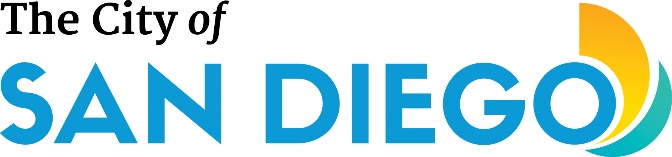 SUSTAINABLE ENERGY ADVISORY BOARD (SEAB)AGENDA for Meeting #162Tuesday, August 18, 2020 2:00 – 3:30Online Meeting: Email Joe Whitaker at jwhitaker@sandiego.gov for details*Call to Order - Chairman Doug KotA. Introduction to Microsoft Teams and online meeting proceduresB. Introduction of Board Members and Public ParticipantsApproval of Agenda Approval of Minutes - March 12, 2020 MeetingAnnouncementsNon-agenda Public Comment (Contact  Joe Whitaker in order to submit written comments*)Action Items/Discussion (Contact Joe Whitaker in order to submit written comments*)1.   Designation of Chairperson per Municipal Code and SEAB General Operating Procedures 2.   Letter of Recommendations to Mayor and City Council for Franchises for Electric and Gas Services Terms and Conditionsa. Mayor's Recommended Terms to City Council and status of review processb. SEAB Review of Preliminary Draft Letter and Action 3.  Recommendations on Municipal Energy Strategy a.   Staff recommendations and time line - Lindsey Hawes (if available)b.   SEAB ActionReview of Next Meeting Agenda and Suggested Items for Future Meetings Adjournment